Louisville South KOA 2019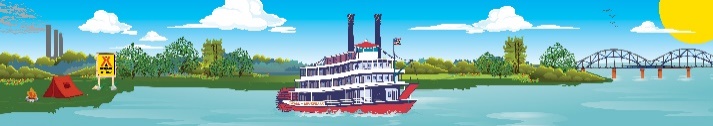 Summer Fun!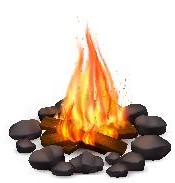 Friday 6/77pm: S’mores Roast @ Community Fire-PitSaturday 6/810am: Squish Balls & Temporary Tattoos!Noon: Tie Dye – shirts sold in the store ($10) or $5 if you bring your own 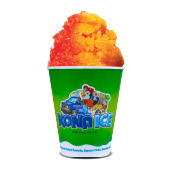 2pm:   Foam Party!3:30pm: Raffle Drawing Announced!	4pm -ish: KONA ICE Truck! Yummy!9:30pm: Movie under the stars – Alice in Wonderland   Rated PG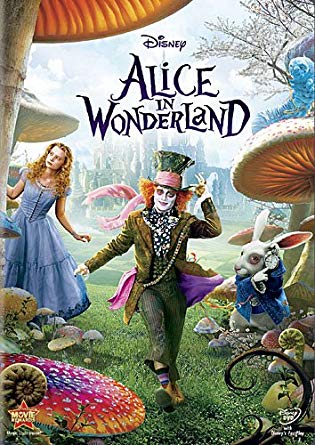 Sunday 6/9Check out @ 11am:  TRAVEL SAFELY! Thank You for Camping with us!Rate us a 5 & 10 stars on your survey and be entered to win a free night!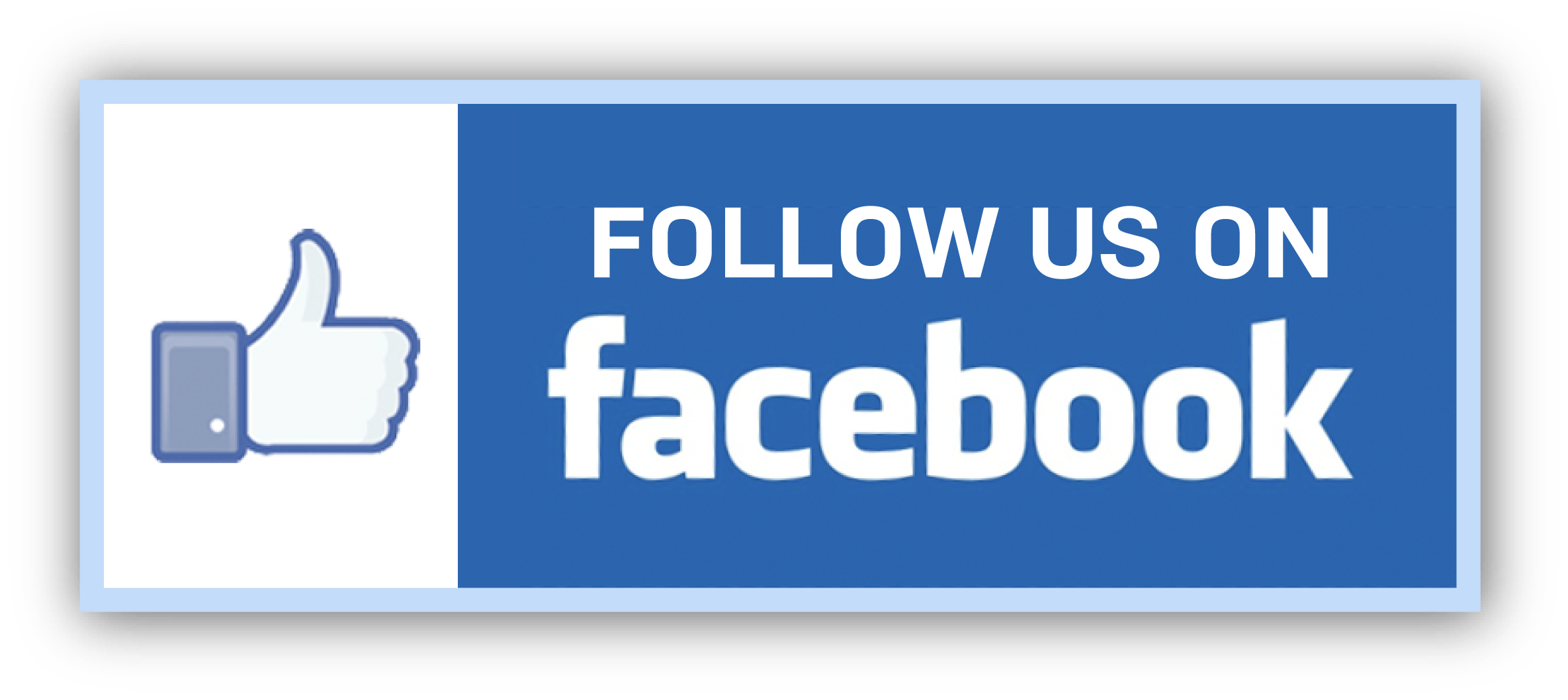 Upcoming EventsDino Weekend:  6/28-29 Chocolate Lovers Weekend: 7/19-20Hot Rods Weekend:  8/2-3